Kursinnehåll Excel Fortsättning, Kupolium ABDetta är ett sammandrag av innehållet i en normal Excel Fortsättningskurs hos oss på Kupolium. Kursen kan så klart anpassas efter ert företags speciella behov. Kursen är flexibel och anpassas även efter elevers speciella önskemål vid kurstillfället!1 DIAGRAM OCH BILDERBl.a.Skapa diagramFlytta, kopiera och ta bort diagramÄndra diagramtypÄndra datakällaFormatera diagramDataserierDiagramaxlarFormatera figurer2 MALLARBl.a.Skapa och använda mallarSkydda blad och arbetsbokCellformatFormatmallar3 FORMAT4 FUNKTIONERBl.a.Infoga, skriva och redigera funktionFinansiella funktionerDatum- och tidfunktionerDatabasfunktionerMatematiska funktioner5 LÄNKA, IMPORTERA OCH KONSOLIDERA6 PIVOTTABELLERBl.a.Skapa, redigera, formatera. uppdatera pivottabellGöra beräkningar i pivottabell7 MAKRONBl.a.Spela in, köra, ta bort, koppla makro8 KONSEKVENSANALYSER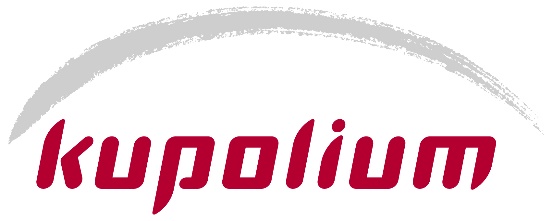 Bl.a.MålsökningDatatabell